WORLD PIANO TEACHERS ASSOCIATION WPTA ARGENTINAFUNDACIÓN CULTURAL PATAGONIA FCPINTERNATIONAL PIANO COMPETITION IPC 2022ONLINE EDITIONRULESPERFORMANCE CATEGORY About the competition:1. The WPTA Argentina FCP - IPC Online Edition International Piano Competition is organized by the Argentine National Association of WPTA. World Piano Teachers Association (WPTA) is a member of the Alink-Argerich Foundation.2. The WPTA Argentina FCP - IPC is open to performers of all nationalities from the age of twelve in two categories, young people from 12 to 17 years old and adults from 18 to 35. Young performers are encouraged to apply, as well as emerging and established performers seeking further promotion and opportunities.3. The mission of the WPTA Argentina FCP - IPC is to provide award-winners with high-level promotional opportunities before an audience of world-class musicians, pianists, teachers, and critics, as well as members of the public.4. The winners in Interpretation will be presented as soloists with their winning performances on all platforms, sites, WPTA Argentina outreach networks, Fundación Cultural Patagonia, and all the national associations forming WPTA worldwide.5. They will receive a Winners Diploma of WPTA Argentina FCP - IPC 2022 Competition granted by the members of the Jury made up of internationally renowned artists.6. The winners of the 1st and 2nd prize will be invited to participate in concert events of WPTA Argentina, in prestigious venues in the country, on a date to be confirmed by the organization of the contest, this activity being conditioned to the current health regulations due to the global situation of Covid-19. Transfer costs up to Buenos Aires, Argentina and accommodation expenses are the responsibility of the competitors. If any of the performance winners are absent on the Gala Concert day, the Pianists who received the 3rd Prize or the Special Mention Prize could be invited to perform their work. In the case of having more Concert Halls available for the award events, WPTA Argentina reserves the right to organize the presentations according to its possibilities.7. The 1st Prize will receive a free application -value of the application prize 150 euros- to the World Piano Teachers Association WPTA IPC Competition, WPTA International headquarters in Novi Sad, Serbia (www.wpta.info/ipc). In this competition, in case of winning the 1st prize, the winner will have travel and accommodation costs covered to give a Concert Gala during the World Piano Conference WPC in Novi Sad, Serbia from June 27 to July in person. Free masterclasses will be provided for the winner during the WPC (situation conditioned to possible changes in each country due to covid-19).8. The 1st Prize will have a scheduled presentation of a solo piano recital at the Auditorium of Fundación Cultural Patagonia (www.fcp.org.ar), in General Roca, Río Negro, centre of musical and artistic cultural activity in Patagonia Argentina, a stage where top-level artists from argentine and international music scene participate. The concert will be held on a date to be confirmed. Every two years the winner or one of the winners will be invited to give a concert at the EPI International Piano Meeting at Camping Musical Bariloche.Lodging costs will be covered, but transportation costs to Río Negro will be borne by the participant.This activity could be conditioned to possible changes on current health regulations, due to the global situation of Covid-19.Audition9. Applicants will be auditioned as follows:- Video recording of your performance: it is mandatory to send a live video recording, a movement, or an integral work without any edition, and with a record no more than two years old as a maximum limit at the time of submitting to the competition, accompanied by the reference of the concert program where it was recorded, with details of the place and date. As an example, a complete sonata movement, a complete prelude and fugue, or complete work, etc. It can accompany the initial material live, with another made in a recording studio, of similar characteristics, a complete movement, or an integral work, and with a record no more than two years old as a maximum limit at the time of submitting to the competition. Competitors must submit an email with the video link to view online on YouTube. Video downloads will not be made, they will only be viewed online. Videos can be listed as "unlisted" or "public."An International Jury, both in Argentina and in other countries, made up of artists of great prestige and experience, will evaluate the material submitted for the competition.10. The audition program must consist of a minimum of 15 minutes and a maximum of 30 minutes of repertoire, there may be a maximum tolerance of 5 minutes, with different academic styles and musical periods. The works can be executed at different times but must be collated to send in a single video. Video recordings must clearly show the performing artist, body, and hands on the keyboard, in a live show or recording session with no editing cuts in the same piece of music.Applications11. The deadline for the application application to the WPTA Argentina FCP – IPC 2022 Online Edition competition is from July 4 to October 31, 202212. Competition results will be announced on November, 2022.13. Application materials should be sent to WPTA Argentina IPC at the email wpta.argentina@gmail.comA) completed application form (attached in the mail)Participation in the new category ARGENTINA AWARD for CURRENT PIANISTIC CREATION in piano performance with a work by an Argentine composer member of the AAC Argentine Association of Composers:Participation will be optional in the whole program presented, the applicant must select a published piano piece by an Argentine composer member of the AAC, which you must choose one in the following link:https://drive.google.com/drive/folders/1eeeyDb4MosfrIo-11UqQF_5o_IRaqdnCWhen applying to the WPTA Argentina IPC 2022 piano performance category, a single payment of 50 euros will be made, which includes the new ARGENTINA AWARD category for CURRENT PIANISTIC CREATION. To apply in both categories please download both forms to be completed and sent to the mail:wpta.argentina@gmail.comThose who wish to apply only in the new category ARGENTINA AWARD to the CURRENT PIANISTIC CREATION, in this case will send the chosen work and a single form for the ARGENTINA AWARD category to the CURRENT PIANISTIC CREATION with a payment of 25 euros. Please consult the rules of this category and send the form to: wpta.argentina@gmail.comThose who do not wish to participate in the new category will only send their repertoire of works for the usual interpretation category according to the application form.B) Youtube link of your audition:If you also apply for the ARGENTINA AWARD for CURRENT PIANISTIC CREATION, this must be presented separately in a second video link. Video quality must be HD 720p (1280 x 720) or higher than 1080p (1920 x 1080); and at 44,000 hz sound quality, 44.1 kHz is recommended, higher sample rates are accepted - for example, 48 kHz or 96 kHz in 16 bit or 24 bit. The use of a microphone of the best technical quality possible for recording is advisable, but not mandatory. The record must have the best possible visual and sound quality with the aforementioned technical characteristics, in a quiet environment, absent of noises that impair the quality or distortion of the record's hearing.C) colour photo (suitable for publications, greater than 1000 pixels)D) brief biography in Spanish / EnglishE) payment request fee (€ 50 or € 25) sending the electronic remittance slip. To process the application voucher, visit the following web page:Paypalhttps://www.paypal.com/cgi-bin/webscr?cmd=_s-xclick&hosted_button_id=68V5GLBAWMYUA(from Argentina may require authorization from your bank and issuing card)Program requirements 14. The winners in Performance category must be able to perform a piano recital with a program that will be preferably include the works submitted to the competition.15. The order of the works in the program are at the performer’s consideration. Awards16. The winners in Piano Performance will be presented as soloists with their winning presentations on all platforms, at the Online Gala 2022 and WPTA dissemination networks internationally, at WPTA Argentina, the Fundación Cultural Patagonia, and all the national associations that are linked to WPTA worldwide.17. The winner of the 1st Prize in Piano Performance will receive US$200 dollars. The winner of the ARGENTINA PRIZE for CURRENT PIANISTIC CREATION will receive the amount of US $75 dollars. For the prizes awarded by the AAC consult the bases of the same.The money will be transferred through the Paypal platform (digital platforms may have commission costs when sending and receiving payments).18. The 1st and 2nd prize winners will be invited to participate in WPTA Argentina Concert events, to be held in a prestigious venue in Buenos Aires, on a date to be confirmed by the competition organization, this activity being conditioned by current health regulations, by the world situation of Covid-19. Travel costs to Buenos Aires, Argentina and accommodation expenses are borne by the competitors. In case of having more concert halls, for more than one winner's gala, the pianists who received the 3rd Prize and the Special Mention Prize could be invited to play, which will be communicated in case of the mentioned concert halls conditions. The WPTA Argentina Competition organization reserves rights to change the organization conditions of the award events according to the circumstances at the time of its realization.19. The 1st Prize will receive a free application -value of the application prize 150 euros- to the World Piano Teachers Association WPTA IPC Competition, WPTA International headquarters in Novi Sad, Serbia (www.wpta.info/ipc). In that competition, if he is awarded 1st prize winner, he will have his travel and accommodation costs covered by WPTA International, to give a Concert Gala as the winner of the IPC Contest at the WPC World Piano Conference in Novi Sad, Serbia. (WPTA International reserves the right to change the conditions according to possible changes in each country due to covid-19 and other eventualities that are the responsibility of the international organization).20. The 1st Prize in Performance will have a scheduled presentation of a solo piano recital at the Ciudad de las Artes Auditorium, invited by the Fundación Cultural Patagonia (www.fcp.org.ar) in General Roca, Río Negro, center of musical and artistic cultural activity in Patagonia Argentina, a stage where top-level artists from our Argentine and international music scene participate. The concert will be held on a date to be confirmed, this activity conditioned to current health regulations, due to the global situation of Covid-19.Every two years the winner or one of the winners will be invited to give a concert at the EPI International Piano Meeting at Camping Musical Bariloche.Lodging costs will be covered, but transportation costs to Río Negro will be borne by the participant.21. All winners will receive:WPTA Argentina FCP - IPC International Diploma22. The jury may award as many WPTA Argentina FCP - IPC titles as it considers appropriate.23. We hope that the Awarded contestants will be available and present to perform, during the 2022 Concerts and Awards events in Argentina (situation conditioned by possible changes due to Covid 19 at the time of the event).24. The WPTA Argentina FCP - IPC 2022 Competition adheres to and applies the RGPD-General Data Protection Regulations of the EU-European Union, whose model was adopted by the Argentine Republic on May 25, 2018 (REGULATION-EU- 2016/679 OF THE EUROPEAN PARLIAMENT AND OF THE COUNCIL of April 27, 2016 regarding the protection of natural persons regarding the processing of personal data and the free circulation of these data / Law 25,326 Argentine Republic - Protection of personal data).Jury Members25. The International Competition WPTA Argentina FCP - IPC Jury Members will be made up of musicians and artists with an international trajectory and recognition.26. The Jury Members decision and election of winners is final. By signing the application form, a competitor accepts the WPTA Argentina FCP - IPC rules and the decisions of the competition jury.Other details27. WPTA Argentina FCP - IPC reserves the right to record in audio or video and broadcast the full or partial shows of the Award Galas concerts, live, or delayed. The dissemination of the contest events on the social networks and outreach platforms of WPTA Argentina, Fundación Cultural Patagonia and WPTA International, have the sole purpose of sharing the maximum academic and artistic achievement of the contestants and are non-profit. There will be no claim for financial remuneration for said disclosure and dissemination by the contestants.28. Some foreign citizens may need a visa to enter Argentina.We look forward to your participation in the WPTA ARGENTINA FCP - IPC 2022M° Sergio René Martínez, President of WPTA IPC ArgentinaMª Nélida Sánchez, Artistic Director of WPTA IPC ArgentinaM° Fabrizio Danei, Executive Director of WPTA IPC ArgentinaArchitect Norberto Rajneri, President of Fundación Cultural Patagonia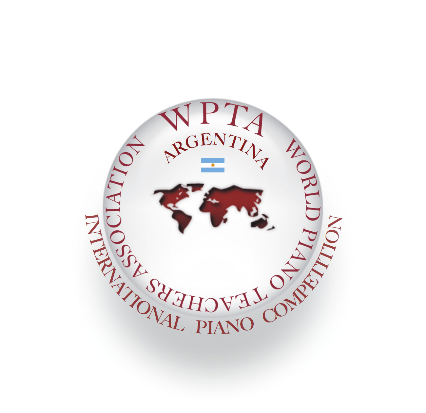 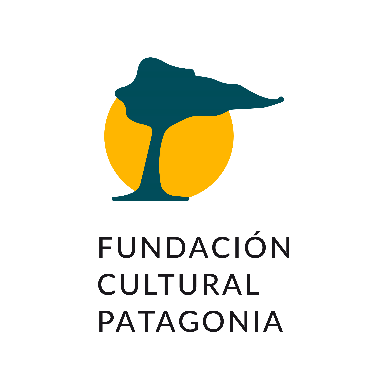 International Piano and Composition Competition WPTA Argentina IPC 2022 Online Edition  Autonomous City of Buenos Aires CABA - ArgentinaContact: wpta.argentina@gmail.com              www.wpta.info/argentina/enCompetition website. Download files for online application: www.wpta.info/argentina/ipc-en/